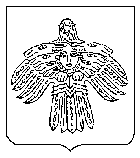 О внесении изменений в постановление администрации МОГО «Ухта» от 07.02.2022 № 213 «Об оплате труда водителей автомобилей администрации МОГО «Ухта», отраслевых (функциональных) органов администрации МОГО «Ухта»Руководствуясь Трудовым кодексом Российской Федерации, статьей 7 Федерального закона от 06.10.2003 № 131-ФЗ «Об общих принципах организации местного самоуправления в Российской Федерации» и статьей 55 Устава муниципального образования городского округа «Ухта», администрация постановляет:1. Внести в постановление администрации МОГО «Ухта» от 07.02.2022              № 213 «Об оплате труда водителей автомобилей администрации МОГО «Ухта», отраслевых (функциональных) органов администрации МОГО «Ухта» (далее - постановление) изменения следующего содержания:- в абзаце первом части 2 постановления число «6 077,00» заменить числом «6 685,00».2. Настоящее постановление вступает в силу со дня его официального опубликования и распространяется на правоотношения, возникшие с 01.07.2022.3. Контроль за исполнением настоящего постановления оставляю за собой.Глава МОГО «Ухта» - руководитель администрации МОГО «Ухта»                                                                  М.Н. ОсмановАДМИНИСТРАЦИЯМУНИЦИПАЛЬНОГО ОБРАЗОВАНИЯГОРОДСКОГО ОКРУГА«УХТА»АДМИНИСТРАЦИЯМУНИЦИПАЛЬНОГО ОБРАЗОВАНИЯГОРОДСКОГО ОКРУГА«УХТА»«УХТА»КАР  КЫТШЛÖНМУНИЦИПАЛЬНÖЙ  ЮКÖНСААДМИНИСТРАЦИЯ«УХТА»КАР  КЫТШЛÖНМУНИЦИПАЛЬНÖЙ  ЮКÖНСААДМИНИСТРАЦИЯ«УХТА»КАР  КЫТШЛÖНМУНИЦИПАЛЬНÖЙ  ЮКÖНСААДМИНИСТРАЦИЯ«УХТА»КАР  КЫТШЛÖНМУНИЦИПАЛЬНÖЙ  ЮКÖНСААДМИНИСТРАЦИЯПОСТАНОВЛЕНИЕШУÖМПОСТАНОВЛЕНИЕШУÖМПОСТАНОВЛЕНИЕШУÖМПОСТАНОВЛЕНИЕШУÖМПОСТАНОВЛЕНИЕШУÖМПОСТАНОВЛЕНИЕШУÖМПОСТАНОВЛЕНИЕШУÖМ31 августа 2022 г.№1849г.Ухта,  Республика Коми  